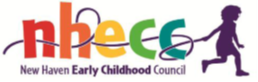 Meeting Agenda May 3, 2023 Time: 4:00 - 5:30 pm Join Zoom Meetinghttps://us06web.zoom.us/j/88342164359?pwd=N1p2L2VpRkdTSE13ZmxMZTJseWVkQT09Welcome & Call to Order AnnouncementsUpdatesStaffingAdvocacyConnecticut Blue Ribbon Panel on Child CareOverview and update from Carmelita Valencia-Daye, Panel MemberSchool Readiness Updates on enrollmentAdjourn